Пожалуйста, отправьте заполненное ТЗ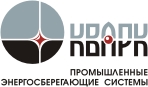 по тел/факсу: (495) 790-70-60 (многоканальный)или по E-mail: kam@kwark.ru; mpo@kwark.ru	ТЕХНИЧЕСКОЕ ЗАДАНИЕ № ________на расчет (подбор) оборудованияпароэжекторная холодильная машина ПЭХМ _______Назначение аппарата: ______________________________________________________________________________Марка (обозначение) существующей ПЭХМ (при наличи):Марка (обозначение) существующей ПЭХМ (при наличи):Марка (обозначение) существующей ПЭХМ (при наличи):Марка (обозначение) существующей ПЭХМ (при наличи):Марка (обозначение) существующей ПЭХМ (при наличи):Требуемая холодопроизводительность ПЭХМ, кВт (ккал/час):Требуемая холодопроизводительность ПЭХМ, кВт (ккал/час):Требуемая холодопроизводительность ПЭХМ, кВт (ккал/час):Требуемая холодопроизводительность ПЭХМ, кВт (ккал/час):Требуемая холодопроизводительность ПЭХМ, кВт (ккал/час):Требуемая производительность ПЭХМ по охлаждаемой воде, т/час:Требуемая производительность ПЭХМ по охлаждаемой воде, т/час:Требуемая производительность ПЭХМ по охлаждаемой воде, т/час:Требуемая производительность ПЭХМ по охлаждаемой воде, т/час:Требуемая производительность ПЭХМ по охлаждаемой воде, т/час:Требуемый диапазон регулирования поизводительности ПЭХМ, %:Требуемый диапазон регулирования поизводительности ПЭХМ, %:Требуемый диапазон регулирования поизводительности ПЭХМ, %:Требуемый диапазон регулирования поизводительности ПЭХМ, %:Требуемый диапазон регулирования поизводительности ПЭХМ, %:Температура охлаждаемой воды на входе в ПЭХМ, С:Температура охлаждаемой воды на входе в ПЭХМ, С:Температура охлаждаемой воды на входе в ПЭХМ, С:Температура охлаждаемой воды на входе в ПЭХМ, С:Температура охлаждаемой воды на входе в ПЭХМ, С:Требуемая температура охлаждаемой воды на выходе из ПЭХМ, С:Требуемая температура охлаждаемой воды на выходе из ПЭХМ, С:Требуемая температура охлаждаемой воды на выходе из ПЭХМ, С:Требуемая температура охлаждаемой воды на выходе из ПЭХМ, С:Требуемая температура охлаждаемой воды на выходе из ПЭХМ, С:Давление охлаждаемой воды на входе в ПЭХМ, МПа изб:Давление охлаждаемой воды на входе в ПЭХМ, МПа изб:Давление охлаждаемой воды на входе в ПЭХМ, МПа изб:Давление охлаждаемой воды на входе в ПЭХМ, МПа изб:Давление охлаждаемой воды на входе в ПЭХМ, МПа изб:Температура компенсирующей воды (подпитка), С:Температура компенсирующей воды (подпитка), С:Температура компенсирующей воды (подпитка), С:Температура компенсирующей воды (подпитка), С:Температура компенсирующей воды (подпитка), С:Давление активного пара на входе в эжекторы ПЭХМ, МПа изб:Давление активного пара на входе в эжекторы ПЭХМ, МПа изб:Давление активного пара на входе в эжекторы ПЭХМ, МПа изб:Давление активного пара на входе в эжекторы ПЭХМ, МПа изб:Давление активного пара на входе в эжекторы ПЭХМ, МПа изб:Температура активного пара на входе в эжекторы ПЭХМ, С:Температура активного пара на входе в эжекторы ПЭХМ, С:Температура активного пара на входе в эжекторы ПЭХМ, С:Температура активного пара на входе в эжекторы ПЭХМ, С:Температура активного пара на входе в эжекторы ПЭХМ, С:Ограничение по максимальному расходу активного пара (если есть), кг/ч:Ограничение по максимальному расходу активного пара (если есть), кг/ч:Ограничение по максимальному расходу активного пара (если есть), кг/ч:Ограничение по максимальному расходу активного пара (если есть), кг/ч:Ограничение по максимальному расходу активного пара (если есть), кг/ч:Давление охлаждающей (оборотной) воды на входе в ПЭХМ, МПа изб:Давление охлаждающей (оборотной) воды на входе в ПЭХМ, МПа изб:Давление охлаждающей (оборотной) воды на входе в ПЭХМ, МПа изб:Давление охлаждающей (оборотной) воды на входе в ПЭХМ, МПа изб:Давление охлаждающей (оборотной) воды на входе в ПЭХМ, МПа изб:Температура охлаждающей (оборотной) воды на входе в ПЭХМ, min-max, С:Температура охлаждающей (оборотной) воды на входе в ПЭХМ, min-max, С:Температура охлаждающей (оборотной) воды на входе в ПЭХМ, min-max, С:Температура охлаждающей (оборотной) воды на входе в ПЭХМ, min-max, С:Температура охлаждающей (оборотной) воды на входе в ПЭХМ, min-max, С:Ограничение по максимальной температуре охлаждающей (оборотной) воды после ПЭХМ (если есть), С:Ограничение по максимальной температуре охлаждающей (оборотной) воды после ПЭХМ (если есть), С:Ограничение по максимальной температуре охлаждающей (оборотной) воды после ПЭХМ (если есть), С:Ограничение по максимальной температуре охлаждающей (оборотной) воды после ПЭХМ (если есть), С:Ограничение по максимальной температуре охлаждающей (оборотной) воды после ПЭХМ (если есть), С:Располагаемый рсход охлаждающей (оборотной) воды через ПЭХМ, т/ч:Располагаемый рсход охлаждающей (оборотной) воды через ПЭХМ, т/ч:Располагаемый рсход охлаждающей (оборотной) воды через ПЭХМ, т/ч:Располагаемый рсход охлаждающей (оборотной) воды через ПЭХМ, т/ч:Располагаемый рсход охлаждающей (оборотной) воды через ПЭХМ, т/ч:Наличие и тип химводоподготовки в системе охлаждающей (оборотной) воды:Наличие и тип химводоподготовки в системе охлаждающей (оборотной) воды:Наличие и тип химводоподготовки в системе охлаждающей (оборотной) воды:Наличие и тип химводоподготовки в системе охлаждающей (оборотной) воды:Наличие и тип химводоподготовки в системе охлаждающей (оборотной) воды:Возможность использования конденсатора смешивающего типа (рабочий пар смешивается с охлаждающей водой), да/нетВозможность использования конденсатора смешивающего типа (рабочий пар смешивается с охлаждающей водой), да/нетВозможность использования конденсатора смешивающего типа (рабочий пар смешивается с охлаждающей водой), да/нетВозможность использования конденсатора смешивающего типа (рабочий пар смешивается с охлаждающей водой), да/нетВозможность использования конденсатора смешивающего типа (рабочий пар смешивается с охлаждающей водой), да/нетНаличие ограничений по габаритам ПЭХМ в предполагаемом месте установки, ДхШхВ, мм:Наличие ограничений по габаритам ПЭХМ в предполагаемом месте установки, ДхШхВ, мм:Наличие ограничений по габаритам ПЭХМ в предполагаемом месте установки, ДхШхВ, мм:Наличие ограничений по габаритам ПЭХМ в предполагаемом месте установки, ДхШхВ, мм:Наличие ограничений по габаритам ПЭХМ в предполагаемом месте установки, ДхШхВ, мм:Краткое описание технологической схемы (пожалуйста, приложите схему):Краткое описание технологической схемы (пожалуйста, приложите схему):Краткое описание технологической схемы (пожалуйста, приложите схему):Краткое описание технологической схемы (пожалуйста, приложите схему):Краткое описание технологической схемы (пожалуйста, приложите схему):Краткое описание технологической схемы (пожалуйста, приложите схему):Наименование предприятия:________________________________________Дата: «_____»____________ 20___г.Наименование предприятия:________________________________________Дата: «_____»____________ 20___г.Наименование предприятия:________________________________________Дата: «_____»____________ 20___г.Заполнил: Заполнил: Заполнил: Заполнил: Наименование предприятия:________________________________________Дата: «_____»____________ 20___г.Наименование предприятия:________________________________________Дата: «_____»____________ 20___г.Наименование предприятия:________________________________________Дата: «_____»____________ 20___г.Должность: Должность: Должность: Должность: Наименование предприятия:________________________________________Дата: «_____»____________ 20___г.Наименование предприятия:________________________________________Дата: «_____»____________ 20___г.Наименование предприятия:________________________________________Дата: «_____»____________ 20___г.Отдел:Отдел:Отдел:Отдел:Наименование предприятия:________________________________________Дата: «_____»____________ 20___г.Наименование предприятия:________________________________________Дата: «_____»____________ 20___г.Наименование предприятия:________________________________________Дата: «_____»____________ 20___г.Телефон:Телефон:Факс:Факс:«УТВЕРЖДАЮ»«УТВЕРЖДАЮ»____________________________________________________________________________________________________________(ФИО и должность ответственного представителя Заказчика)(ФИО и должность ответственного представителя Заказчика)______________________________________________________м.п.м.п.